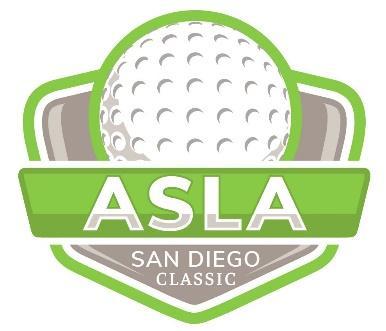 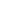 First Name  	      Last Name 					Company  	      Title 						Phone No.  	      Email 						 PLAY GOLF!SPONSOR GOLF!*There is a limited quantity of each type of sponsorship, to be awarded on a first come, first served basis. If your desired level is no longer available, ASLA-San Diego will contact you with the option to re-select.
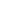 *Check here ______ if you need a table and chairs to be provided.*Hole Sponsors are responsible for your own shade canopy. ANNUAL SPONSOR COMP’D PLAYERS  RUBY, FOUR SEASONS AND SPRING BOUQUET – 1 FOURSOME  SUMMER BREEZE SPONSOR – 2 PLAYERSPAYMENT OPTIONS ONLINE at https://bit.ly/aslasd2024golfCHECK: Make payable to “SD ASLA” and mail along with completed form to: San Diego ASLA, 1050 Rosecrans St, Ste B, San Diego, CA 92106CREDIT CARD:  Credit card payments require an additional 5% processing fee + $.99 per transaction which will be added to the “Amount to Charge” & included in the final charged amount.    4. Name on Card ____________________________________________________________        Card Billing Address _______________________________________________________        Credit Card Type (circle):     Mastercard       Discover       American Express       Visa	        Credit Card No. ___________________________  Exp Date _________  Card ID# _____        Signature ______________________________________________  Date ____________        Print Name __________________________________
For additional information, contact a Golf Committee Co-Chair:Kathryn Kanaan, ASLA; KDA  |  #619-840-5174  |  Kathryn@kda-landscapearchitects.com Gregg Roesink; Hunter Industries/FX  |  #619-743-2766  |  gregg.roesink@hunterindustries.com
Printing Courtesy of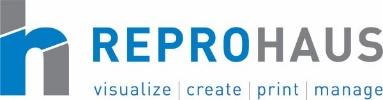 PLAYER REGISTRATIONQTYCOSTSUBTOTALFour-some (4 Players)$640Individual$160+ Super Tickets (extra contestEntries, drink and drawing tickets)$35EVENT DONATIONSUBTOTALTitle Co-Sponsors ($5000)            Hunter FX/Brightview    $2,500 x 2Theme Sponsor    Dave Bang  / Coast Recreation  Hats / Tee TowelsFOOD & BEVERAGESDONATIONSUBTOTALDinner 1 @ $3000 or 2 @ $1500Lunch 1 @ $2500 or 2 @ $1,250Beverage CartMaglin Site Furniture        $800Bloody Mary Bar$800CONTESTSDONATIONSUBTOTAL     Team Score- 1st $300, 2nd $200, 3rd $100     *Sponsor presents prizes at dinner$1500Closest to the Pin- Men / Women$1,000Longest Drive- Women’s$500Longest Drive- Men’s$500Putting Contest- 1st, 2nd, 3rd Place$500Driving Range- Sponsor+Fathead signs$800INDIVIDUAL HOLESPAR / AMENITYDONATIONSUBTOTALHole #1Par 4 / Alcohol              Rain Bird          $1,000         Hole #2 Par 4$800Hole #3 Par 5 / Long Drive$800Hole #4 Par 3$800Hole #5 Par 4$800Hole #6 Par 3-4 / AlcoholT.B. Penick & Sons             $1,000Hole #7 Par 3KOMPAN             $800Hole #8 Par 5Tournesol             $800Hole #9 Par 4$800Hole #10 Par 4 /Alcohol        Coast Recreation             $1,000Hole #11 Par 4$800Hole #12Par 4$800Hole #13 Par 4 / Alcohol             Park Planet          $1,000Hole #14 Par 5$1,200Golf Ball CannonHole #15 Par 3$800Hole #16 Par 4$800Hole #17 Par 3 / Closest to Pin$800Hole #18 Par 5$800